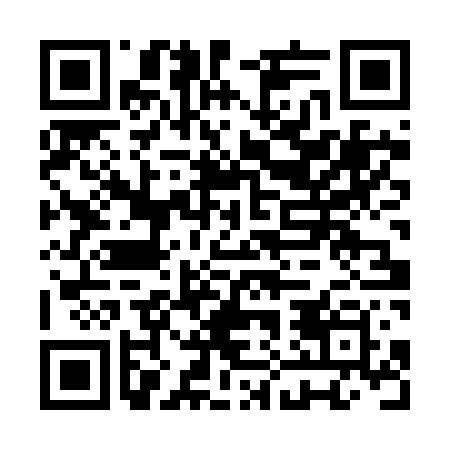 Ramadan times for Tuanfeng County, ChinaMon 11 Mar 2024 - Wed 10 Apr 2024High Latitude Method: Angle Based RulePrayer Calculation Method: Muslim World LeagueAsar Calculation Method: ShafiPrayer times provided by https://www.salahtimes.comDateDayFajrSuhurSunriseDhuhrAsrIftarMaghribIsha11Mon5:155:156:3512:303:546:266:267:4112Tue5:145:146:3412:303:546:276:277:4213Wed5:135:136:3312:303:546:276:277:4314Thu5:125:126:3212:303:546:286:287:4315Fri5:105:106:3012:293:546:296:297:4416Sat5:095:096:2912:293:556:296:297:4517Sun5:085:086:2812:293:556:306:307:4618Mon5:075:076:2712:293:556:316:317:4619Tue5:055:056:2612:283:556:316:317:4720Wed5:045:046:2412:283:556:326:327:4821Thu5:035:036:2312:283:556:336:337:4822Fri5:015:016:2212:273:566:336:337:4923Sat5:005:006:2112:273:566:346:347:5024Sun4:594:596:1912:273:566:356:357:5025Mon4:584:586:1812:263:566:356:357:5126Tue4:564:566:1712:263:566:366:367:5227Wed4:554:556:1612:263:566:366:367:5328Thu4:544:546:1412:263:566:376:377:5329Fri4:524:526:1312:253:566:386:387:5430Sat4:514:516:1212:253:566:386:387:5531Sun4:494:496:1112:253:566:396:397:561Mon4:484:486:1012:243:566:406:407:562Tue4:474:476:0812:243:566:406:407:573Wed4:454:456:0712:243:566:416:417:584Thu4:444:446:0612:233:566:416:417:595Fri4:434:436:0512:233:566:426:427:596Sat4:414:416:0412:233:566:436:438:007Sun4:404:406:0212:233:566:436:438:018Mon4:394:396:0112:223:566:446:448:029Tue4:374:376:0012:223:566:456:458:0210Wed4:364:365:5912:223:566:456:458:03